Vielen Dank, dass du dir unsere CV-Vorlage heruntergeladen hast! Bei den einzelnen Stationen im Lebenslauf handelt es sich um Mustertexte, weshalb du die Vorlage mit deinen eigenen Informationen füllen und den Lebenslauf für deine Bewerbung individualisieren solltest.Lösche dazu diese Seite aus diesem Dokument und ergänze den Lebenslauf mit deinen persönlichen Daten. Die Seite kannst du ganz einfach löschen, indem du alle Inhalte auf dieser Seite markierst und die Entfernen-Taste („Entf“) drückst.Du möchtest deine Bewerbung doch lieber professionell erstellen lassen? Wir empfehlen: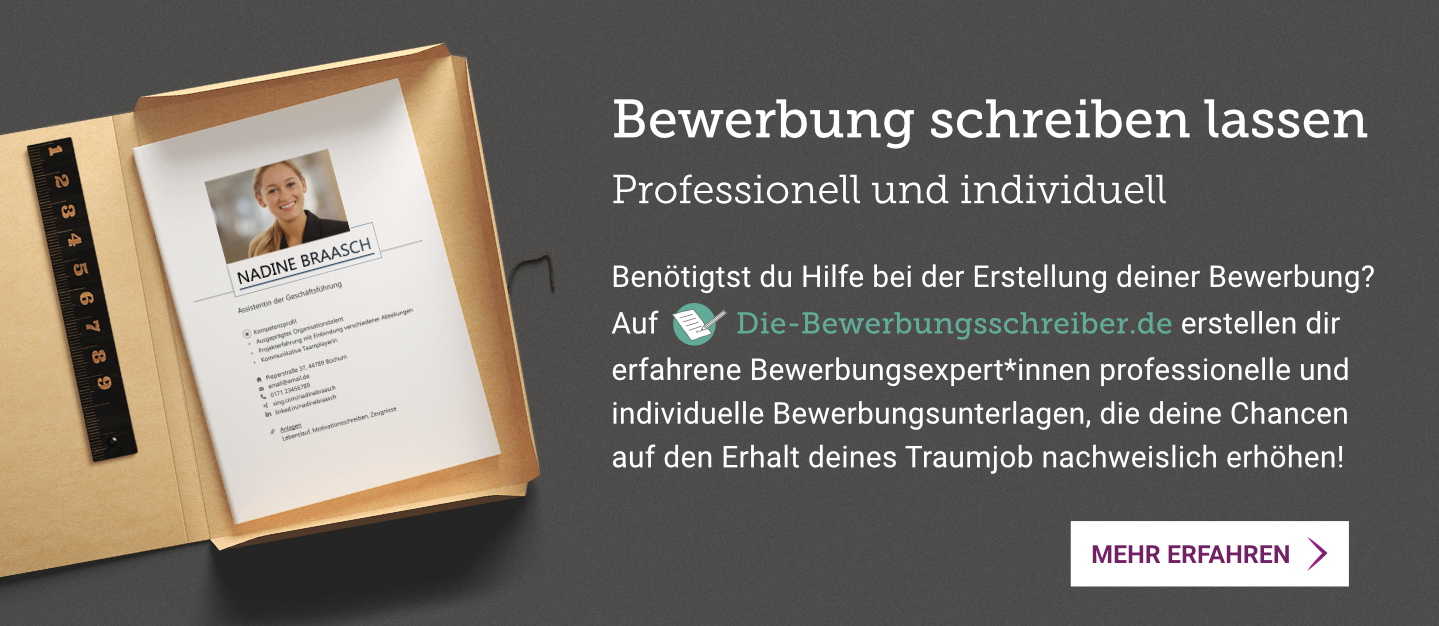 www.die-bewerbungsschreiber.deCurriculum VitaePersonal ProfileExperienced Sales Manager. Highly motivated, creative and adaptive with high sense of responsibility. Goal oriented team player with great communication skills. Offering strong leading skills as well as very good analytical skills. At Beispiel GmbH, cut costs by 13% in 6 months by implementing Lean training.Areas of Expertise Work Experience since 02/2019	Head of the Sales Team 
Beispielunternehmen, Beispielstadt in LandResponsibility for 4 team leaders and a total of 35 employeesConceptualizing, setting up, launching and monitoring of strategic sales campaignsDeveloping marketing plansNegotiating costs and placement with customersCustomer service11/2007 – 12/2009	Sales Manager 
Musterfirma, Musterstadt in LandEstablishing cost-efficient and customer-friendly sales solutionsConceptualizing and launching of a mobile application to the market Coordinating and managing projects as subject leaderPreparing project concepts Internships02/2014 – 05/2014	Sales und Marketing Intern 
Exampleunternehmen, Beispielstadt in LandManaging existing customers in responding to their requests, developing and maintaining the networkAssisting in acquiring new customers by analysing possible future customersProvide assistance with event planning to increase product awareness06/2012 – 10/2012	Business Development Intern 
Beispielunternehmen, Examplestadt in LandWorking on various projects, including working with database applications to generate reportsCreating presentations to visualize the findings of data analysesEducation05/2013 – 04/2015	Master of Science in Management University of Examplestadt in LandThesis: Beispiel-Thema05/2010 – 04/2013	Bachelor of Science in General ManagementUniversity of Applied Sciences, Musterstadt in LandAdditional Skills & Qualifications Languages	German, native speaker	English, business fluent written and spokenComputer skills	Microsoft Office (Word, Excel, PowerPoint, Outlook), advanced	HTML, basic knowledgeDrivers license	European Type BSeminars	HTML basic course	Hosting & Presentation skillsReferencesMaria Musterfrau	SupervisorSales Manager	Mrs. Mustermann supervised my work atBeispielunternehmen	Beispielunternehmen and supported my1234 Beispielstraße	career during many years of service…12345 BeispielstadtOffice: 0123 4578maria.musterfrau@beispiel.deProf. Dr. Max Beispiel	Academic AdvisorUniversity Professor	Prof. Beispiel was a valuable contact and University of Examplestadt	guardian during the completion of my master’s1234 Examplestraße	thesis.12345 ExamplestadtOffice: 0123 456789mx.beispiel@uniexamplestadt.deCustomer CareRelationship BuildingPresentation & ProposalsSales Team SupervisionMarketing StrategiesNegotiation ManagementProject ManagementLead QualificationsNew Product Launch